Hausärztliche GemeinschaftspraxisHausärztliche GemeinschaftspraxisHausärztliche GemeinschaftspraxisHausärztliche GemeinschaftspraxisHausärztliche GemeinschaftspraxisHausärztliche GemeinschaftspraxisHausärztliche GemeinschaftspraxisHausärztliche GemeinschaftspraxisHausärztliche GemeinschaftspraxisHausärztliche GemeinschaftspraxisHausärztliche GemeinschaftspraxisHausärztliche GemeinschaftspraxisHausärztliche Gemeinschaftspraxis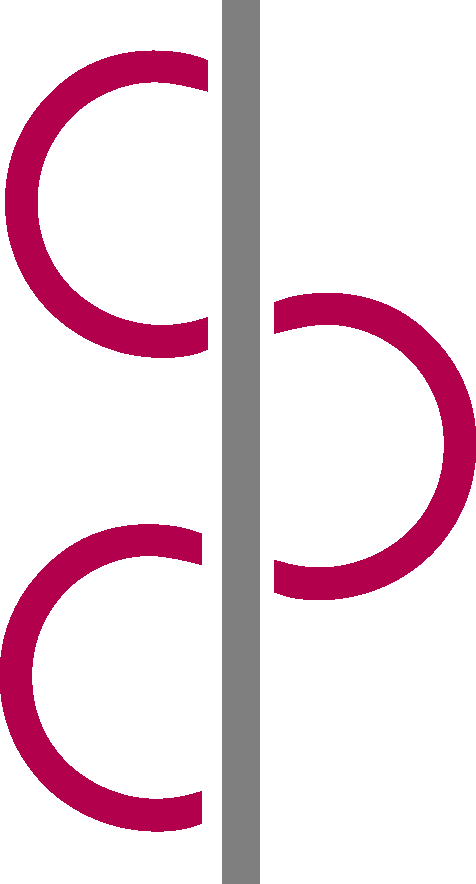 Dr. med. Christoph ClausDr. med. Christoph ClausDr. med. Christoph ClausDr. med. Christoph ClausDr. med. Christoph ClausUllrich ClausUllrich ClausUllrich ClausUllrich ClausDr. med. Annekatrin MartinDr. med. Annekatrin MartinDr. med. Annekatrin MartinDr. med. Annekatrin MartinArzt für AllgemeinmedizinArzt für AllgemeinmedizinArzt für AllgemeinmedizinArzt für AllgemeinmedizinArzt für AllgemeinmedizinArzt für AllgemeinmedizinArzt für AllgemeinmedizinArzt für AllgemeinmedizinArzt für AllgemeinmedizinÄrztin für AllgemeinmedizinÄrztin für AllgemeinmedizinÄrztin für AllgemeinmedizinÄrztin für AllgemeinmedizinNotfallmedizin, ChirotherapieNotfallmedizin, ChirotherapieNotfallmedizin, ChirotherapieNotfallmedizin, ChirotherapieNotfallmedizin, ChirotherapieNotfallmedizin, PalliativmedizinNotfallmedizin, PalliativmedizinNotfallmedizin, PalliativmedizinNotfallmedizin, PalliativmedizinGeriatrie, ChirotherapieGeriatrie, ChirotherapieGeriatrie, ChirotherapieGeriatrie, ChirotherapieUdenhäuser Straße 14Udenhäuser Straße 14Ärztliches Attest *)Ärztliches Attest *)Ärztliches Attest *)Ärztliches Attest *)Ärztliches Attest *)Ärztliches Attest *)Ärztliches Attest *)Ärztliches Attest *)Ärztliches Attest *)Ärztliches Attest *)Ärztliches Attest *)Ärztliches Attest *)Ärztliches Attest *)34393 Grebenstein34393 GrebensteinÄrztliches Attest *)Ärztliches Attest *)Ärztliches Attest *)Ärztliches Attest *)Ärztliches Attest *)Ärztliches Attest *)Ärztliches Attest *)Ärztliches Attest *)Ärztliches Attest *)Ärztliches Attest *)Ärztliches Attest *)Ärztliches Attest *)Ärztliches Attest *)Tel.: 0 5674 99850Tel.: 0 5674 99850Fax: 0 5674 998555Fax: 0 5674 998555zur Vorlage bei/m zur Vorlage bei/m zur Vorlage bei/m Arbeitgeber / Sicherheitsdienst / Ordnungsamt Arbeitgeber / Sicherheitsdienst / Ordnungsamt Arbeitgeber / Sicherheitsdienst / Ordnungsamt Arbeitgeber / Sicherheitsdienst / Ordnungsamt Arbeitgeber / Sicherheitsdienst / Ordnungsamt Arbeitgeber / Sicherheitsdienst / Ordnungsamt Arbeitgeber / Sicherheitsdienst / Ordnungsamt Arbeitgeber / Sicherheitsdienst / Ordnungsamt Arbeitgeber / Sicherheitsdienst / Ordnungsamt Arbeitgeber / Sicherheitsdienst / Ordnungsamt für 	für 	für 	«pnamegeb»«pnamegeb»«pnamegeb»«pnamegeb»«pnamegeb»«pnamegeb»«pnamegeb»«pnamegeb»«pnamegeb»«pnamegeb»aus «padresse»aus «padresse»aus «padresse»aus «padresse»aus «padresse»aus «padresse»aus «padresse»aus «padresse»aus «padresse»aus «padresse»Aufgrund/in Zeiten der Corona-Pandemie ist/wurde/besteht für meine/n o.g. Patientin/en Aufgrund/in Zeiten der Corona-Pandemie ist/wurde/besteht für meine/n o.g. Patientin/en Aufgrund/in Zeiten der Corona-Pandemie ist/wurde/besteht für meine/n o.g. Patientin/en Aufgrund/in Zeiten der Corona-Pandemie ist/wurde/besteht für meine/n o.g. Patientin/en Aufgrund/in Zeiten der Corona-Pandemie ist/wurde/besteht für meine/n o.g. Patientin/en Aufgrund/in Zeiten der Corona-Pandemie ist/wurde/besteht für meine/n o.g. Patientin/en Aufgrund/in Zeiten der Corona-Pandemie ist/wurde/besteht für meine/n o.g. Patientin/en Aufgrund/in Zeiten der Corona-Pandemie ist/wurde/besteht für meine/n o.g. Patientin/en Aufgrund/in Zeiten der Corona-Pandemie ist/wurde/besteht für meine/n o.g. Patientin/en Aufgrund/in Zeiten der Corona-Pandemie ist/wurde/besteht für meine/n o.g. Patientin/en Aufgrund/in Zeiten der Corona-Pandemie ist/wurde/besteht für meine/n o.g. Patientin/en Aufgrund/in Zeiten der Corona-Pandemie ist/wurde/besteht für meine/n o.g. Patientin/en Aufgrund/in Zeiten der Corona-Pandemie ist/wurde/besteht für meine/n o.g. Patientin/en Aufgrund/in Zeiten der Corona-Pandemie ist/wurde/besteht für meine/n o.g. Patientin/en Aufgrund/in Zeiten der Corona-Pandemie ist/wurde/besteht für meine/n o.g. Patientin/en aus persönlichen medizinischen Gründen (z.B. chronische Erkrankung mit Infekt-Abwehrschwäche)aus persönlichen medizinischen Gründen (z.B. chronische Erkrankung mit Infekt-Abwehrschwäche)aus persönlichen medizinischen Gründen (z.B. chronische Erkrankung mit Infekt-Abwehrschwäche)aus persönlichen medizinischen Gründen (z.B. chronische Erkrankung mit Infekt-Abwehrschwäche)aus persönlichen medizinischen Gründen (z.B. chronische Erkrankung mit Infekt-Abwehrschwäche)aus persönlichen medizinischen Gründen (z.B. chronische Erkrankung mit Infekt-Abwehrschwäche)aus persönlichen medizinischen Gründen (z.B. chronische Erkrankung mit Infekt-Abwehrschwäche)aus persönlichen medizinischen Gründen (z.B. chronische Erkrankung mit Infekt-Abwehrschwäche)aus persönlichen medizinischen Gründen (z.B. chronische Erkrankung mit Infekt-Abwehrschwäche)aus persönlichen medizinischen Gründen (z.B. chronische Erkrankung mit Infekt-Abwehrschwäche)aus persönlichen medizinischen Gründen (z.B. chronische Erkrankung mit Infekt-Abwehrschwäche)aus persönlichen medizinischen Gründen (z.B. chronische Erkrankung mit Infekt-Abwehrschwäche)aus persönlichen medizinischen Gründen (z.B. chronische Erkrankung mit Infekt-Abwehrschwäche)aus persönlichen medizinischen Gründen (z.B. chronische Erkrankung mit Infekt-Abwehrschwäche)aus Gründen der Vermeidung von Gefahren für Infekt-abwehrgeschwächte Haushaltsangehörigeaus Gründen der Vermeidung von Gefahren für Infekt-abwehrgeschwächte Haushaltsangehörigeaus Gründen der Vermeidung von Gefahren für Infekt-abwehrgeschwächte Haushaltsangehörigeaus Gründen der Vermeidung von Gefahren für Infekt-abwehrgeschwächte Haushaltsangehörigeaus Gründen der Vermeidung von Gefahren für Infekt-abwehrgeschwächte Haushaltsangehörigeaus Gründen der Vermeidung von Gefahren für Infekt-abwehrgeschwächte Haushaltsangehörigeaus Gründen der Vermeidung von Gefahren für Infekt-abwehrgeschwächte Haushaltsangehörigeaus Gründen der Vermeidung von Gefahren für Infekt-abwehrgeschwächte Haushaltsangehörigeaus Gründen der Vermeidung von Gefahren für Infekt-abwehrgeschwächte Haushaltsangehörigeaus Gründen der Vermeidung von Gefahren für Infekt-abwehrgeschwächte Haushaltsangehörigeaus Gründen der Vermeidung von Gefahren für Infekt-abwehrgeschwächte Haushaltsangehörigeaus Gründen der Vermeidung von Gefahren für Infekt-abwehrgeschwächte Haushaltsangehörigeaus Gründen der Vermeidung von Gefahren für Infekt-abwehrgeschwächte Haushaltsangehörigeaus Gründen der Vermeidung von Gefahren für Infekt-abwehrgeschwächte HaushaltsangehörigediediediediediediediediediediediediediedieBereitstellung eines Heimarbeitsplatzes (ggf. widrigenfalls die)Bereitstellung eines Heimarbeitsplatzes (ggf. widrigenfalls die)Bereitstellung eines Heimarbeitsplatzes (ggf. widrigenfalls die)Bereitstellung eines Heimarbeitsplatzes (ggf. widrigenfalls die)Bereitstellung eines Heimarbeitsplatzes (ggf. widrigenfalls die)Bereitstellung eines Heimarbeitsplatzes (ggf. widrigenfalls die)Bereitstellung eines Heimarbeitsplatzes (ggf. widrigenfalls die)Bereitstellung eines Heimarbeitsplatzes (ggf. widrigenfalls die)Bereitstellung eines Heimarbeitsplatzes (ggf. widrigenfalls die)Bereitstellung eines Heimarbeitsplatzes (ggf. widrigenfalls die)Bereitstellung eines Heimarbeitsplatzes (ggf. widrigenfalls die)Bereitstellung eines Heimarbeitsplatzes (ggf. widrigenfalls die)Bereitstellung eines Heimarbeitsplatzes (ggf. widrigenfalls die)Freistellung von der ArbeitFreistellung von der ArbeitFreistellung von der ArbeitFreistellung von der ArbeitFreistellung von der ArbeitFreistellung von der ArbeitFreistellung von der ArbeitFreistellung von der ArbeitFreistellung von der ArbeitFreistellung von der ArbeitFreistellung von der ArbeitFreistellung von der ArbeitFreistellung von der Arbeitbis zumbis zumbis zum«heute»«heute»«heute»bzw.für die Dauer von:für die Dauer von:für die Dauer von:aus hausärztlicher Sicht gerechtfertigt.aus hausärztlicher Sicht gerechtfertigt.aus hausärztlicher Sicht gerechtfertigt.aus hausärztlicher Sicht gerechtfertigt.aus hausärztlicher Sicht gerechtfertigt.aus hausärztlicher Sicht gerechtfertigt.aus hausärztlicher Sicht gerechtfertigt.aus hausärztlicher Sicht gerechtfertigt.aus hausärztlicher Sicht gerechtfertigt.aus hausärztlicher Sicht gerechtfertigt.aus hausärztlicher Sicht gerechtfertigt.aus hausärztlicher Sicht gerechtfertigt.aus hausärztlicher Sicht gerechtfertigt.aus hausärztlicher Sicht gerechtfertigt.lt. Patienten vom Gesundheitsamt angeordnet, eine häusliche Quarantäne lt. Patienten vom Gesundheitsamt angeordnet, eine häusliche Quarantäne lt. Patienten vom Gesundheitsamt angeordnet, eine häusliche Quarantäne lt. Patienten vom Gesundheitsamt angeordnet, eine häusliche Quarantäne lt. Patienten vom Gesundheitsamt angeordnet, eine häusliche Quarantäne lt. Patienten vom Gesundheitsamt angeordnet, eine häusliche Quarantäne lt. Patienten vom Gesundheitsamt angeordnet, eine häusliche Quarantäne lt. Patienten vom Gesundheitsamt angeordnet, eine häusliche Quarantäne lt. Patienten vom Gesundheitsamt angeordnet, eine häusliche Quarantäne lt. Patienten vom Gesundheitsamt angeordnet, eine häusliche Quarantäne lt. Patienten vom Gesundheitsamt angeordnet, eine häusliche Quarantäne lt. Patienten vom Gesundheitsamt angeordnet, eine häusliche Quarantäne lt. Patienten vom Gesundheitsamt angeordnet, eine häusliche Quarantäne lt. Patienten vom Gesundheitsamt angeordnet, eine häusliche Quarantäne aus Infektionsschutzgründen zu empfehlen, eine häusliche Isolation  aus Infektionsschutzgründen zu empfehlen, eine häusliche Isolation  aus Infektionsschutzgründen zu empfehlen, eine häusliche Isolation  aus Infektionsschutzgründen zu empfehlen, eine häusliche Isolation  aus Infektionsschutzgründen zu empfehlen, eine häusliche Isolation  aus Infektionsschutzgründen zu empfehlen, eine häusliche Isolation  aus Infektionsschutzgründen zu empfehlen, eine häusliche Isolation  aus Infektionsschutzgründen zu empfehlen, eine häusliche Isolation  aus Infektionsschutzgründen zu empfehlen, eine häusliche Isolation  aus Infektionsschutzgründen zu empfehlen, eine häusliche Isolation  aus Infektionsschutzgründen zu empfehlen, eine häusliche Isolation  aus Infektionsschutzgründen zu empfehlen, eine häusliche Isolation  aus Infektionsschutzgründen zu empfehlen, eine häusliche Isolation  aus Infektionsschutzgründen zu empfehlen, eine häusliche Isolation  aus Gründen der Kinderbetreuung zu empfehlen, eine Arbeitspause aus Gründen der Kinderbetreuung zu empfehlen, eine Arbeitspause aus Gründen der Kinderbetreuung zu empfehlen, eine Arbeitspause aus Gründen der Kinderbetreuung zu empfehlen, eine Arbeitspause aus Gründen der Kinderbetreuung zu empfehlen, eine Arbeitspause aus Gründen der Kinderbetreuung zu empfehlen, eine Arbeitspause aus Gründen der Kinderbetreuung zu empfehlen, eine Arbeitspause aus Gründen der Kinderbetreuung zu empfehlen, eine Arbeitspause aus Gründen der Kinderbetreuung zu empfehlen, eine Arbeitspause aus Gründen der Kinderbetreuung zu empfehlen, eine Arbeitspause aus Gründen der Kinderbetreuung zu empfehlen, eine Arbeitspause aus Gründen der Kinderbetreuung zu empfehlen, eine Arbeitspause aus Gründen der Kinderbetreuung zu empfehlen, eine Arbeitspause aus Gründen der Kinderbetreuung zu empfehlen, eine Arbeitspause bis zumbis zumbis zum«heute»«heute»«heute»bzw.für die Dauer von:für die Dauer von:für die Dauer von:einzuhalten.einzuhalten.einzuhalten.einzuhalten.einzuhalten.einzuhalten.einzuhalten.einzuhalten.einzuhalten.einzuhalten.einzuhalten.einzuhalten.einzuhalten.einzuhalten.entsprechend der Kriterien des Robert-Koch-Instituts für Risikogruppenentsprechend der Kriterien des Robert-Koch-Instituts für Risikogruppenentsprechend der Kriterien des Robert-Koch-Instituts für Risikogruppenentsprechend der Kriterien des Robert-Koch-Instituts für Risikogruppenentsprechend der Kriterien des Robert-Koch-Instituts für Risikogruppenentsprechend der Kriterien des Robert-Koch-Instituts für Risikogruppenentsprechend der Kriterien des Robert-Koch-Instituts für Risikogruppenentsprechend der Kriterien des Robert-Koch-Instituts für Risikogruppenentsprechend der Kriterien des Robert-Koch-Instituts für Risikogruppenentsprechend der Kriterien des Robert-Koch-Instituts für Risikogruppenentsprechend der Kriterien des Robert-Koch-Instituts für Risikogruppenentsprechend der Kriterien des Robert-Koch-Instituts für Risikogruppenentsprechend der Kriterien des Robert-Koch-Instituts für Risikogruppenentsprechend der Kriterien des Robert-Koch-Instituts für Risikogruppenein erhöhtes Risiko für einen schweren Krankheitsverlauf.ein erhöhtes Risiko für einen schweren Krankheitsverlauf.ein erhöhtes Risiko für einen schweren Krankheitsverlauf.ein erhöhtes Risiko für einen schweren Krankheitsverlauf.ein erhöhtes Risiko für einen schweren Krankheitsverlauf.ein erhöhtes Risiko für einen schweren Krankheitsverlauf.ein erhöhtes Risiko für einen schweren Krankheitsverlauf.ein erhöhtes Risiko für einen schweren Krankheitsverlauf.ein erhöhtes Risiko für einen schweren Krankheitsverlauf.ein erhöhtes Risiko für einen schweren Krankheitsverlauf.ein erhöhtes Risiko für einen schweren Krankheitsverlauf.ein erhöhtes Risiko für einen schweren Krankheitsverlauf.ein erhöhtes Risiko für einen schweren Krankheitsverlauf.kein erhöhtes Risiko für einen schweren Krankheitsverlauf.kein erhöhtes Risiko für einen schweren Krankheitsverlauf.kein erhöhtes Risiko für einen schweren Krankheitsverlauf.kein erhöhtes Risiko für einen schweren Krankheitsverlauf.kein erhöhtes Risiko für einen schweren Krankheitsverlauf.kein erhöhtes Risiko für einen schweren Krankheitsverlauf.kein erhöhtes Risiko für einen schweren Krankheitsverlauf.kein erhöhtes Risiko für einen schweren Krankheitsverlauf.kein erhöhtes Risiko für einen schweren Krankheitsverlauf.kein erhöhtes Risiko für einen schweren Krankheitsverlauf.kein erhöhtes Risiko für einen schweren Krankheitsverlauf.kein erhöhtes Risiko für einen schweren Krankheitsverlauf.kein erhöhtes Risiko für einen schweren Krankheitsverlauf.kein erhöhtes Risiko für einen schweren Krankheitsverlauf (auch wenn sie/er formal einer Risikogruppe zuzuordnen ist), solange am Arbeitsplatz ein Sicherheitsabstand von mindestens 1,5 m einhaltbar ist oder gleichwertige Schutzmaßnahmen (Plexiglasschild u. dgl.) vorgehalten werden.kein erhöhtes Risiko für einen schweren Krankheitsverlauf (auch wenn sie/er formal einer Risikogruppe zuzuordnen ist), solange am Arbeitsplatz ein Sicherheitsabstand von mindestens 1,5 m einhaltbar ist oder gleichwertige Schutzmaßnahmen (Plexiglasschild u. dgl.) vorgehalten werden.kein erhöhtes Risiko für einen schweren Krankheitsverlauf (auch wenn sie/er formal einer Risikogruppe zuzuordnen ist), solange am Arbeitsplatz ein Sicherheitsabstand von mindestens 1,5 m einhaltbar ist oder gleichwertige Schutzmaßnahmen (Plexiglasschild u. dgl.) vorgehalten werden.kein erhöhtes Risiko für einen schweren Krankheitsverlauf (auch wenn sie/er formal einer Risikogruppe zuzuordnen ist), solange am Arbeitsplatz ein Sicherheitsabstand von mindestens 1,5 m einhaltbar ist oder gleichwertige Schutzmaßnahmen (Plexiglasschild u. dgl.) vorgehalten werden.kein erhöhtes Risiko für einen schweren Krankheitsverlauf (auch wenn sie/er formal einer Risikogruppe zuzuordnen ist), solange am Arbeitsplatz ein Sicherheitsabstand von mindestens 1,5 m einhaltbar ist oder gleichwertige Schutzmaßnahmen (Plexiglasschild u. dgl.) vorgehalten werden.kein erhöhtes Risiko für einen schweren Krankheitsverlauf (auch wenn sie/er formal einer Risikogruppe zuzuordnen ist), solange am Arbeitsplatz ein Sicherheitsabstand von mindestens 1,5 m einhaltbar ist oder gleichwertige Schutzmaßnahmen (Plexiglasschild u. dgl.) vorgehalten werden.kein erhöhtes Risiko für einen schweren Krankheitsverlauf (auch wenn sie/er formal einer Risikogruppe zuzuordnen ist), solange am Arbeitsplatz ein Sicherheitsabstand von mindestens 1,5 m einhaltbar ist oder gleichwertige Schutzmaßnahmen (Plexiglasschild u. dgl.) vorgehalten werden.kein erhöhtes Risiko für einen schweren Krankheitsverlauf (auch wenn sie/er formal einer Risikogruppe zuzuordnen ist), solange am Arbeitsplatz ein Sicherheitsabstand von mindestens 1,5 m einhaltbar ist oder gleichwertige Schutzmaßnahmen (Plexiglasschild u. dgl.) vorgehalten werden.kein erhöhtes Risiko für einen schweren Krankheitsverlauf (auch wenn sie/er formal einer Risikogruppe zuzuordnen ist), solange am Arbeitsplatz ein Sicherheitsabstand von mindestens 1,5 m einhaltbar ist oder gleichwertige Schutzmaßnahmen (Plexiglasschild u. dgl.) vorgehalten werden.kein erhöhtes Risiko für einen schweren Krankheitsverlauf (auch wenn sie/er formal einer Risikogruppe zuzuordnen ist), solange am Arbeitsplatz ein Sicherheitsabstand von mindestens 1,5 m einhaltbar ist oder gleichwertige Schutzmaßnahmen (Plexiglasschild u. dgl.) vorgehalten werden.kein erhöhtes Risiko für einen schweren Krankheitsverlauf (auch wenn sie/er formal einer Risikogruppe zuzuordnen ist), solange am Arbeitsplatz ein Sicherheitsabstand von mindestens 1,5 m einhaltbar ist oder gleichwertige Schutzmaßnahmen (Plexiglasschild u. dgl.) vorgehalten werden.kein erhöhtes Risiko für einen schweren Krankheitsverlauf (auch wenn sie/er formal einer Risikogruppe zuzuordnen ist), solange am Arbeitsplatz ein Sicherheitsabstand von mindestens 1,5 m einhaltbar ist oder gleichwertige Schutzmaßnahmen (Plexiglasschild u. dgl.) vorgehalten werden.kein erhöhtes Risiko für einen schweren Krankheitsverlauf (auch wenn sie/er formal einer Risikogruppe zuzuordnen ist), solange am Arbeitsplatz ein Sicherheitsabstand von mindestens 1,5 m einhaltbar ist oder gleichwertige Schutzmaßnahmen (Plexiglasschild u. dgl.) vorgehalten werden.wahrscheinlich kein erhöhtes Risiko für einen schweren Krankheitsverlauf, auch wenn sie/er formal einer Risikogruppe zuzuordnen ist.wahrscheinlich kein erhöhtes Risiko für einen schweren Krankheitsverlauf, auch wenn sie/er formal einer Risikogruppe zuzuordnen ist.wahrscheinlich kein erhöhtes Risiko für einen schweren Krankheitsverlauf, auch wenn sie/er formal einer Risikogruppe zuzuordnen ist.wahrscheinlich kein erhöhtes Risiko für einen schweren Krankheitsverlauf, auch wenn sie/er formal einer Risikogruppe zuzuordnen ist.wahrscheinlich kein erhöhtes Risiko für einen schweren Krankheitsverlauf, auch wenn sie/er formal einer Risikogruppe zuzuordnen ist.wahrscheinlich kein erhöhtes Risiko für einen schweren Krankheitsverlauf, auch wenn sie/er formal einer Risikogruppe zuzuordnen ist.wahrscheinlich kein erhöhtes Risiko für einen schweren Krankheitsverlauf, auch wenn sie/er formal einer Risikogruppe zuzuordnen ist.wahrscheinlich kein erhöhtes Risiko für einen schweren Krankheitsverlauf, auch wenn sie/er formal einer Risikogruppe zuzuordnen ist.wahrscheinlich kein erhöhtes Risiko für einen schweren Krankheitsverlauf, auch wenn sie/er formal einer Risikogruppe zuzuordnen ist.wahrscheinlich kein erhöhtes Risiko für einen schweren Krankheitsverlauf, auch wenn sie/er formal einer Risikogruppe zuzuordnen ist.wahrscheinlich kein erhöhtes Risiko für einen schweren Krankheitsverlauf, auch wenn sie/er formal einer Risikogruppe zuzuordnen ist.wahrscheinlich kein erhöhtes Risiko für einen schweren Krankheitsverlauf, auch wenn sie/er formal einer Risikogruppe zuzuordnen ist.wahrscheinlich kein erhöhtes Risiko für einen schweren Krankheitsverlauf, auch wenn sie/er formal einer Risikogruppe zuzuordnen ist.eine Testung auf eine Coronavirus-Infektion nicht erforderlich, um wieder zur Arbeit gehen zu dürfen.eine Testung auf eine Coronavirus-Infektion nicht erforderlich, um wieder zur Arbeit gehen zu dürfen.eine Testung auf eine Coronavirus-Infektion nicht erforderlich, um wieder zur Arbeit gehen zu dürfen.eine Testung auf eine Coronavirus-Infektion nicht erforderlich, um wieder zur Arbeit gehen zu dürfen.eine Testung auf eine Coronavirus-Infektion nicht erforderlich, um wieder zur Arbeit gehen zu dürfen.eine Testung auf eine Coronavirus-Infektion nicht erforderlich, um wieder zur Arbeit gehen zu dürfen.eine Testung auf eine Coronavirus-Infektion nicht erforderlich, um wieder zur Arbeit gehen zu dürfen.eine Testung auf eine Coronavirus-Infektion nicht erforderlich, um wieder zur Arbeit gehen zu dürfen.eine Testung auf eine Coronavirus-Infektion nicht erforderlich, um wieder zur Arbeit gehen zu dürfen.eine Testung auf eine Coronavirus-Infektion nicht erforderlich, um wieder zur Arbeit gehen zu dürfen.eine Testung auf eine Coronavirus-Infektion nicht erforderlich, um wieder zur Arbeit gehen zu dürfen.eine Testung auf eine Coronavirus-Infektion nicht erforderlich, um wieder zur Arbeit gehen zu dürfen.eine Testung auf eine Coronavirus-Infektion nicht erforderlich, um wieder zur Arbeit gehen zu dürfen.das dauerhafte Tragen eines Mund-Nasen-Schutzes nicht zumutbar, weil es ihr/ihm starke Beschwerden verursache.das dauerhafte Tragen eines Mund-Nasen-Schutzes nicht zumutbar, weil es ihr/ihm starke Beschwerden verursache.das dauerhafte Tragen eines Mund-Nasen-Schutzes nicht zumutbar, weil es ihr/ihm starke Beschwerden verursache.das dauerhafte Tragen eines Mund-Nasen-Schutzes nicht zumutbar, weil es ihr/ihm starke Beschwerden verursache.das dauerhafte Tragen eines Mund-Nasen-Schutzes nicht zumutbar, weil es ihr/ihm starke Beschwerden verursache.das dauerhafte Tragen eines Mund-Nasen-Schutzes nicht zumutbar, weil es ihr/ihm starke Beschwerden verursache.das dauerhafte Tragen eines Mund-Nasen-Schutzes nicht zumutbar, weil es ihr/ihm starke Beschwerden verursache.das dauerhafte Tragen eines Mund-Nasen-Schutzes nicht zumutbar, weil es ihr/ihm starke Beschwerden verursache.das dauerhafte Tragen eines Mund-Nasen-Schutzes nicht zumutbar, weil es ihr/ihm starke Beschwerden verursache.das dauerhafte Tragen eines Mund-Nasen-Schutzes nicht zumutbar, weil es ihr/ihm starke Beschwerden verursache.das dauerhafte Tragen eines Mund-Nasen-Schutzes nicht zumutbar, weil es ihr/ihm starke Beschwerden verursache.das dauerhafte Tragen eines Mund-Nasen-Schutzes nicht zumutbar, weil es ihr/ihm starke Beschwerden verursache.das dauerhafte Tragen eines Mund-Nasen-Schutzes nicht zumutbar, weil es ihr/ihm starke Beschwerden verursache.das dauerhafte Tragen eines Mund-Nasen-Schutzes nicht zumutbar, weil es ihr/ihm starke Beschwerden verursache.Grebenstein, den «heute»Grebenstein, den «heute»Grebenstein, den «heute»Grebenstein, den «heute»Grebenstein, den «heute»Grebenstein, den «heute»Hausärztliche GemeinschaftspraxisDr. med. Christoph Claus, Ullrich Claus & Dr. med. Annekatrin MartinFachärzte für AllgemeinmedizinUdenhäuser Str. 14, 34393 GrebensteinTel.: 0 5674 99850, Fax 998555Hausärztliche GemeinschaftspraxisDr. med. Christoph Claus, Ullrich Claus & Dr. med. Annekatrin MartinFachärzte für AllgemeinmedizinUdenhäuser Str. 14, 34393 GrebensteinTel.: 0 5674 99850, Fax 998555Hausärztliche GemeinschaftspraxisDr. med. Christoph Claus, Ullrich Claus & Dr. med. Annekatrin MartinFachärzte für AllgemeinmedizinUdenhäuser Str. 14, 34393 GrebensteinTel.: 0 5674 99850, Fax 998555Hausärztliche GemeinschaftspraxisDr. med. Christoph Claus, Ullrich Claus & Dr. med. Annekatrin MartinFachärzte für AllgemeinmedizinUdenhäuser Str. 14, 34393 GrebensteinTel.: 0 5674 99850, Fax 998555*) Dieses Attest dient nicht zur Vorlage bei gesetzlichen Krankenkassen und ist gemäß §11 der vom 73. Deutschen Ärztetag beschlossenen Berufsordnung gebührenpflichtig.*) Dieses Attest dient nicht zur Vorlage bei gesetzlichen Krankenkassen und ist gemäß §11 der vom 73. Deutschen Ärztetag beschlossenen Berufsordnung gebührenpflichtig.*) Dieses Attest dient nicht zur Vorlage bei gesetzlichen Krankenkassen und ist gemäß §11 der vom 73. Deutschen Ärztetag beschlossenen Berufsordnung gebührenpflichtig.*) Dieses Attest dient nicht zur Vorlage bei gesetzlichen Krankenkassen und ist gemäß §11 der vom 73. Deutschen Ärztetag beschlossenen Berufsordnung gebührenpflichtig.*) Dieses Attest dient nicht zur Vorlage bei gesetzlichen Krankenkassen und ist gemäß §11 der vom 73. Deutschen Ärztetag beschlossenen Berufsordnung gebührenpflichtig.*) Dieses Attest dient nicht zur Vorlage bei gesetzlichen Krankenkassen und ist gemäß §11 der vom 73. Deutschen Ärztetag beschlossenen Berufsordnung gebührenpflichtig.*) Dieses Attest dient nicht zur Vorlage bei gesetzlichen Krankenkassen und ist gemäß §11 der vom 73. Deutschen Ärztetag beschlossenen Berufsordnung gebührenpflichtig.*) Dieses Attest dient nicht zur Vorlage bei gesetzlichen Krankenkassen und ist gemäß §11 der vom 73. Deutschen Ärztetag beschlossenen Berufsordnung gebührenpflichtig.*) Dieses Attest dient nicht zur Vorlage bei gesetzlichen Krankenkassen und ist gemäß §11 der vom 73. Deutschen Ärztetag beschlossenen Berufsordnung gebührenpflichtig.*) Dieses Attest dient nicht zur Vorlage bei gesetzlichen Krankenkassen und ist gemäß §11 der vom 73. Deutschen Ärztetag beschlossenen Berufsordnung gebührenpflichtig.*) Dieses Attest dient nicht zur Vorlage bei gesetzlichen Krankenkassen und ist gemäß §11 der vom 73. Deutschen Ärztetag beschlossenen Berufsordnung gebührenpflichtig.*) Dieses Attest dient nicht zur Vorlage bei gesetzlichen Krankenkassen und ist gemäß §11 der vom 73. Deutschen Ärztetag beschlossenen Berufsordnung gebührenpflichtig.*) Dieses Attest dient nicht zur Vorlage bei gesetzlichen Krankenkassen und ist gemäß §11 der vom 73. Deutschen Ärztetag beschlossenen Berufsordnung gebührenpflichtig.*) Dieses Attest dient nicht zur Vorlage bei gesetzlichen Krankenkassen und ist gemäß §11 der vom 73. Deutschen Ärztetag beschlossenen Berufsordnung gebührenpflichtig.*) Dieses Attest dient nicht zur Vorlage bei gesetzlichen Krankenkassen und ist gemäß §11 der vom 73. Deutschen Ärztetag beschlossenen Berufsordnung gebührenpflichtig.